Užimtumo tarnyba prie LR SADM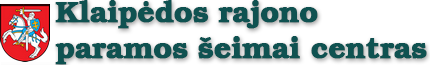 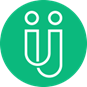 KONFERENCIJA                                                                                                                                            2023 m. vasario 21 d. „GEROSIOS PATIRTIES SKLAIDA SOCIALINIAME DARBE, SIEKIANT INTEGRUOTI BEDARBIUS Į DARBO RINKĄ”Renginio vieta: Žemaitės g. 64 A, Gargždai (Užimtumo tarnybos Gargždų skyrius)Renginio laikas : 10.00-15.00Organizatorius: Klaipėdos rajono paramos šeimai centrasPartneriai: Užimtumo tarnybos Gargždų skyriusPROGRAMARegistracija vykdoma iki 2023 m. vasario 17 d. 12:00 val.Registruotis galima: el. paštu paramoscentras@gmail.com, telefonu Nr. 860621929 LAIKASPRANEŠIMO TEMOS IR PRANEŠĖJAI10.00 -10.10KONFERENCIJOS PRADŽIA Sveikinimo žodis                                                                                                           Klaipėdos rajono paramos šeimai centro direktorė Jurinda Jasevičienė                                                      Užimtumo tarnybos karjeros konsultantė Inga Nomeikienė10.10-10.40„Neįgaliųjų integracija į visuomenę, teikiant Klaipėdos rajono paramos šeimai centro paslaugas asmens namuose“                                                                                            Klaipėdos rajono paramos šeimai centro direktorė Jurinda Jasevičienė     10.40-11.10„Asmeninio asistento paslaugų teikimas Klaipėdos rajone“Klaipėdos rajono paramos šeimai centro pavaduotoja socialiniams reikalams Jolanta Poškaitė11.10-11.40„Ribotas darbingumas dėl negalios. Kokios neįgaliųjų techninės pagalbos priemonės priklauso?“. Mobiliųjų komandų veikla Klaipėdos apskrityje“Klaipėdos rajono paramos šeimai centro vyriausioji socialinė darbuotoja Loreta Daukšienė11.40-12.10“Besirengiančio asmens statusas                                                                     Užimtumo tarnybos karjeros konsultantė Inga Nomeikienė12.10-12.40Pertrauka12.40 – 13.10„Geroji patirtis atvejo vadyboje dirbant su ilgą laiką nedirbančiais asmenimis“Klaipėdos rajono savivaldybės Sveikatos ir socialinės apsaugos skyriausspecialistė (nedirbančių asmenų atvejo vadybininkė) Vilma Vaitkienė13.10 – 13.40„Atvejo vadybininko vaidmuo siekiant padėti tėvams auginantiems vaikusintegruotis į darbą“Klaipėdos rajono paramos šeimai centro atvejo vadybininkė Daiva Navickienė13.40-14.10„Socialinių paslaugų gavėjų artimųjų įtraukimas į darbo rinką“Klaipėdos rajono paramos šeimai centro vyriausioji socialinė darbuotoja Inga Rancienė14.10-15.00Klausimai – diskusijaKonferencijos pabaiga